Муниципальное автономное общеобразовательное учреждение«Лицей народной дипломатии» г.Сыктывкар Республики КомиМЕТОДИЧЕСКАЯ РАЗРАБОТКА«Персональные данные. Закон о защите персональных данных»г.Сыктывкар2013 годПланируемый результат: Сформировать умение организовывать свою деятельность, определять ее цели и задачи, выбирать средства реализации цели и применять их на практике, оценивать достигнутые результаты. Повысить правовую грамотность.Цель урока – Сформировать представление о персональных данных, об их защите и законе о «Персональных данных»Задачи:1.Образовательные:Закрепить знания об основных законах, действующие в информационной сфере РФ;Дать понятие объектов информационной безопасности;Дать представление о национальных интересах РФ;Рассмотреть методы обеспечения информационной безопасности.Формирование умений работать в текстовом редакторе.Развивающие: Развитие умений анализировать информацию, обобщать и делатьвыводы;Совершенствование речевой грамотности;Развитие умений выявлять причинно-следственные связи.Воспитательные:Совершенствование  навыков общения;Формирование правовой культуры.Оборудование: Персональные компьютеры с установленной СПС «КонсультантПлюс:Средняя школа», листыТип урока:по содержанию: урок знакомства;по технологии проведения: продвинутая лекция;по познавательной деятельности: частично-поисковая;по дидактической цели: знакомство с новым материалом.Уровень изучения - углубленныйМетодыПо источнику получения информации: словесные (объяснения), практические;По управлению деятельностью учащихся: эвристическая беседа, алгоритмизация;По видам деятельности учащихся: поисковый, исследовательский.План урока:Комплексное методическое обеспечениеУчебно- методическая литература:Энциклопедия учителя информатики под редакцией д.п.н. И.Г.Семакина. Газета для учителей информатики № 19 2009 г.Семакин И.Г., Вараксин Г.С. Информатика. Структурированный конспект базового курса. М.: Лаборатория Базовых Знаний, 2011Семакин И.Г., Шеина И.Ю. Преподавание информатики в средней школе. Методическое пособие. М.: Лаборатория базовых знаний, 2011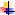 Целевая аудитория: 9 классПредмет: социальная информатикаРазработал: Сухогузова Татьяна Васильевна,                             учитель информатики и ИКТ1.  Организационная часть (приветствие, проверка присутствующих учащихся, запись даты и темы в тетрадь)1 мин.2.  Актуализация опорных знаний10 мин.3.  Изучение нового материала25 мин.4.  Вывод и проведение синквейна3 мин.5.  Домашнее задание2 мин.Ход урока- Здравствуйте, присаживайтесь. -Итак, у каждого из вас на столе лежит листок. Необходимо его заполнить.Под цифрой 1 – ваше ФИОПод цифрой 2 – дата вашего рожденияПод цифрой 3 – ваш адрес.Под цифрой 4 – группа вашей крови - А сейчас я соберу всё, что вы написали. Интересно, что вы  чувствуйте (комфорт или дискомфорт)? Почему? А если эта информация попадёт в чужие  руки, что может произойти? - Как будет называться эта информация? Это данные?  А чьи?  (личные, персональные..) - Итак, верно, персональные данные. А так как каждый из нас не хочет, чтоб наши персональные данные  попали в чужие руки, или использовались не  по назначению, значит, мы должны их защищать. Как вы думайте, а заинтересовано ли в этом государство?- Как вы думаете какая тема сегодняшнего урока? - Персональные данные. Защита персональных данных.-Для того, чтобы всю полезную и интересную информацию сегодняшнего урока не забыть, мы будем с вами вести конспект. При этом составлять мы его будем в текстовом редакторе Word. Работа с программой MSWord. Запускаем программу MSWord. Запишем в новый документ тему нашего урока «Персональные данные. Защита персональных данных». Выделим её.- Как вы думайте, что относится к персональным данным. - Попробуйте дать определение понятию персональные данные. - Эти определения запишем на доске. А потом сравним с точным определением.Работа в КонсультантПлюс. Каждое свое действие учитель демонстрирует через проектор на доску.- Скажите мне, где я могу найти точное определение понятия «персональные данные» (в словаре, спросить у специалистов, в Интернете). - Мы воспользуемся правовой системой КонсультантПлюс. В КонсультантПлюс существует несколько способов поиска информации. Назовите мне их. - Какой, на ваш взгляд, самый удобный способ поиска и почему? - Давайте найдём определение правовой информации с помощью словаря терминов в КПлюс.Для этого в поисковой строке словаря терминов введём наше понятие «персональные данные». В правом окне выйдет определение. Пожалуйста, прочитайте его. Совпадает ли оно с тем определением, которое дали мы с вами.Персональные данные – любая информация, относящаяся к определённому или определяемому на основании такой информации физическому лицу (субъекту персональных данных). - Скопируем это определение в наш электронный конспект. Каким образом можно скопировать, как вы думайте? С помощью инструмента ЭКСПОРТ В WORD. Система нас спрашивает, куда поместить определение. Что мы отметим? Выделим его, т.к. оно является ключевым. - Скажите мне, из какого документа взято определение? Как вы это узнали? - Скопируем источник нашего определения и вставим в наш конспект. Зачем это надо? - Для того чтоб соблюдать авторские права,  а также чтоб в дальнейшем при необходимости ссылаться на него, либо если мы захотим более подробно рассмотреть эту тему. - Государство должно защищать своих граждан, в том числе и персональные данные каждого гражданина. Как вы думаете, каким образом государство может защитить? - Государство издало закон о защите персональных данных. Давайте мы его найдём. Искать будем с помощью правовой системы КПлюс. Я предлагаю переместиться в документ, из которого было извлечено определение термина.- Откроем его. Пролистаем. Итак, назовите  мне полное название документа, а также кем и когда был принят. Где это можно найти? - Справа мы видим «СПРАВКУ» правового документа. Кликнем. Выходит окно. Что в этом окне представлено? (источник публикации, примечание к документу, название документа). - Мы выберем с вами название документа, скопируем его и вставим в наш конспект.- Год нашли, а кем был принят закон? - Как вы думайте, как узнать, кем был принят закон? Для этого переместимся в начало документа. И увидим. Что? - Скопируем эту информацию и вставим в наш конспект. (принят Государственной Думой 8 июля 2006 год. Одобрен Советом Федерации 14 июля 2006 года)  - Были ли внесены изменения в закон? Как вы это узнали? В Справке- Как вы думайте что в этом законе? - Давайте более подробно познакомимся со второй главой этого закона, со статьями 6-8. Для того, чтобы перейти к этим статьям, можно, пролистывая весь документ, найти необходимую статью. Мы перейдём с вами в Оглавление, где и увидим главы, в каждой главе есть статьи. Кликаем мышью по  интересующей нас статье, и уже оказываешься там. Прочитаем их . - Что вам больше всего запомнилось из этой статьи? Обратите внимание на статью 6 и пункт 1.1..о чём в нём говорится? - Итак, чтобы мои действия по сбору информации были законными, что я должна приписать на листках?- Совершенно верно. Я должна приписать строку  - Даю согласие на использование своих персональных данных и место под вашу подпись. - Если есть закон, видимо есть мера наказания за нарушение. Как вы думайте, понесёт ли человек ответственность за нарушение закона. Если да, то какую? Как это узнать?- Обратимся к системе КПлюс. В найдено нами раннее документе найдём статью 24. Как это сделать?- Видим ссылку на законодательство, переходим. В каком документе мы оказались. Как узнать? - С помощью пиктограммы «Найти» ищем персональные данные.  Статья 13.11. В конце урока целесообразно обратиться к технологии критического мышления и предложить составить синквейн по изученному документу.Синквейн – это стихотворение, состоящее из пяти строк:В первой строке оговаривается тема или предмет (одно существительное);Во второй даётся описание предмета (два прилагательных или причастия);В третьей, состоящей из трёх глаголов, характеризуются действия предмета;В четвёртой строке приводится фраза (обычно из четырёх слов), выражающая отношение автора к предмету;В пятой строке – синоним, обобщающий или расширяющий смысл темы или предмета 	(одно 	слово).Пример синквейна:ЗаконОбязательный, нужныйинтересует, защищает, обеспечивает, здесь все четко, логичноЗАЩИТАДомашнее задание:Сохраните на любом носителе свой файл и выучите данный материал к следующему уроку.Ответить на вопрос: «Можно ли не дав  согласие на обработку, получить  гос. услуги?»